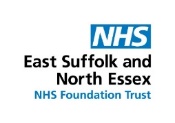 Providing care on behalf of North East Essex Community Services Collaborative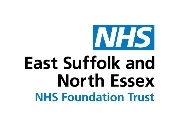 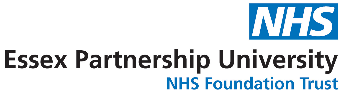 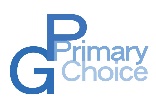 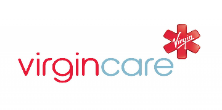 <Patient Name> <Date of birth> <NHS number>	 Page 1 of 5Please email completed referral forms to: communitygateway@esneft.nhs.ukPaediatric Services Complex Communication Referral form for a new Episode of CarePersonal DetailsPersonal DetailsPersonal DetailsPersonal DetailsPersonal DetailsPersonal DetailsPersonal DetailsPersonal DetailsName <Patient Name><Patient Name><Patient Name><Patient Name>DOB. DOB. <Date of Birth>Gender <Gender><Gender><Gender><Gender>EthnicityEthnicity<Ethnicity>Address (Inc. Postcode)<Patient Address><Patient Address><Patient Address><Patient Address>NHS No<NHS number><NHS number>Person with Parental Responsibility (PR)Person with Parental Responsibility (PR)Person with Parental Responsibility (PR)Person with Parental Responsibility (PR)Person with Parental Responsibility (PR)Person with Parental Responsibility (PR)Person with Parental Responsibility (PR)Person with Parental Responsibility (PR)Name Name Name <Relationships>Relationship to Child Relationship to Child Relationship to Child <Relationships>Address if differs to the Child  Address if differs to the Child  Address if differs to the Child  <Relationships><Relationships><Relationships><Relationships><Relationships>Home Contact Number (if differs)Indict preferred no.Home Contact Number (if differs)Indict preferred no.Home Contact Number (if differs)Indict preferred no.<Relationships>Mobile Contact Number (if differs)Indicate preferred no.Mobile Contact Number (if differs)Indicate preferred no.Mobile Contact Number (if differs)Indicate preferred no.Email addressEmail addressEmail addressDetails of who child lives with if different to person with Parental Responsibility (or N/A)Details of who child lives with if different to person with Parental Responsibility (or N/A)Details of who child lives with if different to person with Parental Responsibility (or N/A)Details of who child lives with if different to person with Parental Responsibility (or N/A)Details of who child lives with if different to person with Parental Responsibility (or N/A)Details of who child lives with if different to person with Parental Responsibility (or N/A)Details of who child lives with if different to person with Parental Responsibility (or N/A)Details of who child lives with if different to person with Parental Responsibility (or N/A)Does this patient or the patient’s family pose a risk to a lone worker    Yes  NoDoes this patient or the patient’s family pose a risk to a lone worker    Yes  NoDoes this patient or the patient’s family pose a risk to a lone worker    Yes  NoDoes this patient or the patient’s family pose a risk to a lone worker    Yes  NoDoes this patient or the patient’s family pose a risk to a lone worker    Yes  NoDoes this patient or the patient’s family pose a risk to a lone worker    Yes  NoDoes this patient or the patient’s family pose a risk to a lone worker    Yes  NoDoes this patient or the patient’s family pose a risk to a lone worker    Yes  NoSafeguarding information:Is the patient a Looked After Child:	 Yes  NoIs the child on a protection plan or on child in need plan:	 Yes  NoAre there any safety issues/risks for the child or others (arising from child’s needs)?  Please specify:Safeguarding information:Is the patient a Looked After Child:	 Yes  NoIs the child on a protection plan or on child in need plan:	 Yes  NoAre there any safety issues/risks for the child or others (arising from child’s needs)?  Please specify:Safeguarding information:Is the patient a Looked After Child:	 Yes  NoIs the child on a protection plan or on child in need plan:	 Yes  NoAre there any safety issues/risks for the child or others (arising from child’s needs)?  Please specify:Safeguarding information:Is the patient a Looked After Child:	 Yes  NoIs the child on a protection plan or on child in need plan:	 Yes  NoAre there any safety issues/risks for the child or others (arising from child’s needs)?  Please specify:Safeguarding information:Is the patient a Looked After Child:	 Yes  NoIs the child on a protection plan or on child in need plan:	 Yes  NoAre there any safety issues/risks for the child or others (arising from child’s needs)?  Please specify:Safeguarding information:Is the patient a Looked After Child:	 Yes  NoIs the child on a protection plan or on child in need plan:	 Yes  NoAre there any safety issues/risks for the child or others (arising from child’s needs)?  Please specify:Safeguarding information:Is the patient a Looked After Child:	 Yes  NoIs the child on a protection plan or on child in need plan:	 Yes  NoAre there any safety issues/risks for the child or others (arising from child’s needs)?  Please specify:Safeguarding information:Is the patient a Looked After Child:	 Yes  NoIs the child on a protection plan or on child in need plan:	 Yes  NoAre there any safety issues/risks for the child or others (arising from child’s needs)?  Please specify:Date last Episode of Care ended (date of last SLT visit/last report): Date last Episode of Care ended (date of last SLT visit/last report): Date last Episode of Care ended (date of last SLT visit/last report): Date last Episode of Care ended (date of last SLT visit/last report): Date last Episode of Care ended (date of last SLT visit/last report): Date last Episode of Care ended (date of last SLT visit/last report): Date last Episode of Care ended (date of last SLT visit/last report): Date last Episode of Care ended (date of last SLT visit/last report): What can you tell us about the last Episode of Care? Are the recommendations still in place? If not, can you please explain the circumstances around this?Please use this space to tell us about any changes that have taken place that may be impacting on the previous SALT recommendations being followed.Why do you need a new Episode of Care?  What do you now need help with?We may need to contact you to discuss this referral, please provide a name and contact number of someone who knows the child and circumstances well, e.g., their key person in the nursery.What can you tell us about the last Episode of Care? Are the recommendations still in place? If not, can you please explain the circumstances around this?Please use this space to tell us about any changes that have taken place that may be impacting on the previous SALT recommendations being followed.Why do you need a new Episode of Care?  What do you now need help with?We may need to contact you to discuss this referral, please provide a name and contact number of someone who knows the child and circumstances well, e.g., their key person in the nursery.What can you tell us about the last Episode of Care? Are the recommendations still in place? If not, can you please explain the circumstances around this?Please use this space to tell us about any changes that have taken place that may be impacting on the previous SALT recommendations being followed.Why do you need a new Episode of Care?  What do you now need help with?We may need to contact you to discuss this referral, please provide a name and contact number of someone who knows the child and circumstances well, e.g., their key person in the nursery.What can you tell us about the last Episode of Care? Are the recommendations still in place? If not, can you please explain the circumstances around this?Please use this space to tell us about any changes that have taken place that may be impacting on the previous SALT recommendations being followed.Why do you need a new Episode of Care?  What do you now need help with?We may need to contact you to discuss this referral, please provide a name and contact number of someone who knows the child and circumstances well, e.g., their key person in the nursery.What can you tell us about the last Episode of Care? Are the recommendations still in place? If not, can you please explain the circumstances around this?Please use this space to tell us about any changes that have taken place that may be impacting on the previous SALT recommendations being followed.Why do you need a new Episode of Care?  What do you now need help with?We may need to contact you to discuss this referral, please provide a name and contact number of someone who knows the child and circumstances well, e.g., their key person in the nursery.What can you tell us about the last Episode of Care? Are the recommendations still in place? If not, can you please explain the circumstances around this?Please use this space to tell us about any changes that have taken place that may be impacting on the previous SALT recommendations being followed.Why do you need a new Episode of Care?  What do you now need help with?We may need to contact you to discuss this referral, please provide a name and contact number of someone who knows the child and circumstances well, e.g., their key person in the nursery.What can you tell us about the last Episode of Care? Are the recommendations still in place? If not, can you please explain the circumstances around this?Please use this space to tell us about any changes that have taken place that may be impacting on the previous SALT recommendations being followed.Why do you need a new Episode of Care?  What do you now need help with?We may need to contact you to discuss this referral, please provide a name and contact number of someone who knows the child and circumstances well, e.g., their key person in the nursery.What can you tell us about the last Episode of Care? Are the recommendations still in place? If not, can you please explain the circumstances around this?Please use this space to tell us about any changes that have taken place that may be impacting on the previous SALT recommendations being followed.Why do you need a new Episode of Care?  What do you now need help with?We may need to contact you to discuss this referral, please provide a name and contact number of someone who knows the child and circumstances well, e.g., their key person in the nursery.Referral SourceReferral SourceReferral SourceReferral SourceReferral SourceReferral SourceReferral SourceReferral SourceReferrer’s name Referrer’s name <Sender Name><Sender Name>Job TitleJob TitleContact NumberContact Number<Sender Details><Sender Details>Secure email addressSecure email address<Organisation Details><Organisation Details>Referrer’s Contact Address/BaseReferrer’s Contact Address/Base<Sender Address><Sender Address>GP/Ward nameGP/Ward nameSchool/NurserySchool/NurserySchool/NurserySchool/NurserySchool/NurserySchool/NurserySchool/NurserySchool/NurseryName of School, Nursery or Home Schooled <Patient School>Name of School, Nursery or Home Schooled <Patient School>Name of School, Nursery or Home Schooled <Patient School>Name of School, Nursery or Home Schooled <Patient School>Name of School, Nursery or Home Schooled <Patient School>Name of School, Nursery or Home Schooled <Patient School>Name of School, Nursery or Home Schooled <Patient School>Name of School, Nursery or Home Schooled <Patient School>Other Professionals involved:Other Professionals involved:Other Professionals involved:Other Professionals involved:Other Professionals involved:YesYesNamePaediatricianPaediatricianPaediatricianPaediatricianPaediatricianSocial WorkerSocial WorkerSocial WorkerSocial WorkerSocial WorkerOtherOtherOtherOtherOtherConsent Consent The person with parental responsibility has consented to this referral.  Yes /  NoThe person with parental responsibility has consented for phone messages to be left on the numbers they have provided.  Yes /  NoThe person with parental responsibility has consented for email contact to be made.  Yes /  NoThe person with parental responsibility has given consent for the child to be seen in nursery/school. Yes /  NoText messagesInformation sharing with relevant professionals/agencies Yes /  No